Clase 7 Aptus 4° Básico CienciasOA. Demostrar experimentalmente que los gases cambian de volumen al calentarse.Para poder realizar las actividades observa el video                                             https://vimeo.com/403849590Debes contestar la guía, cada vez que el video te diga, para eso, escribe la respuesta en tu cuaderno y luego revisa si está correcto, apretando play nuevamente en el video.Al finalizar la guía, anota en tu cuaderno el siguiente cuadro.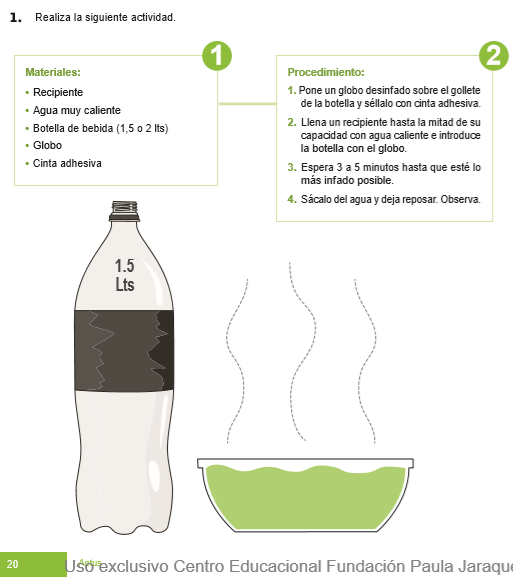 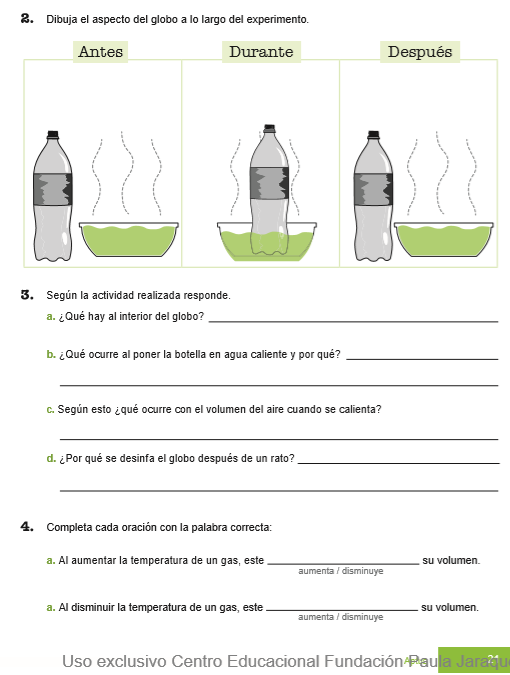 